"We're Talking Turkey!"Cupcake Decorating Classes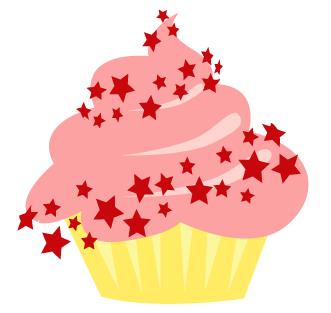 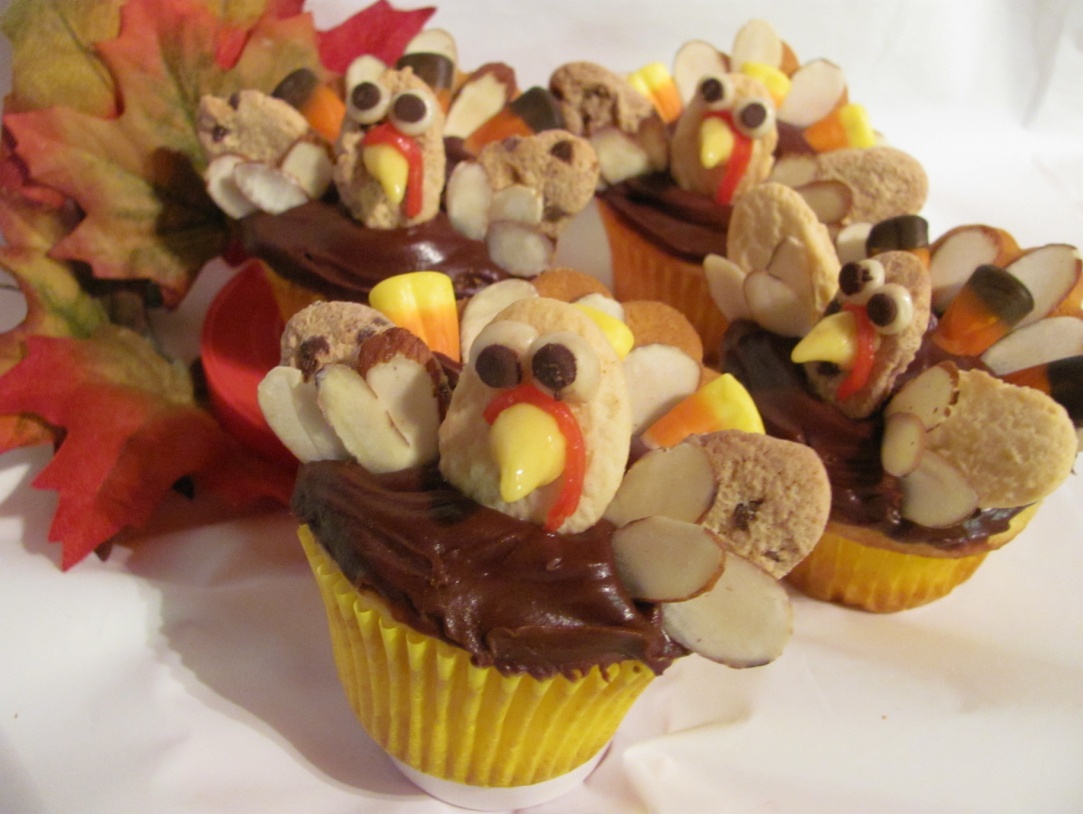 